Allegato 3b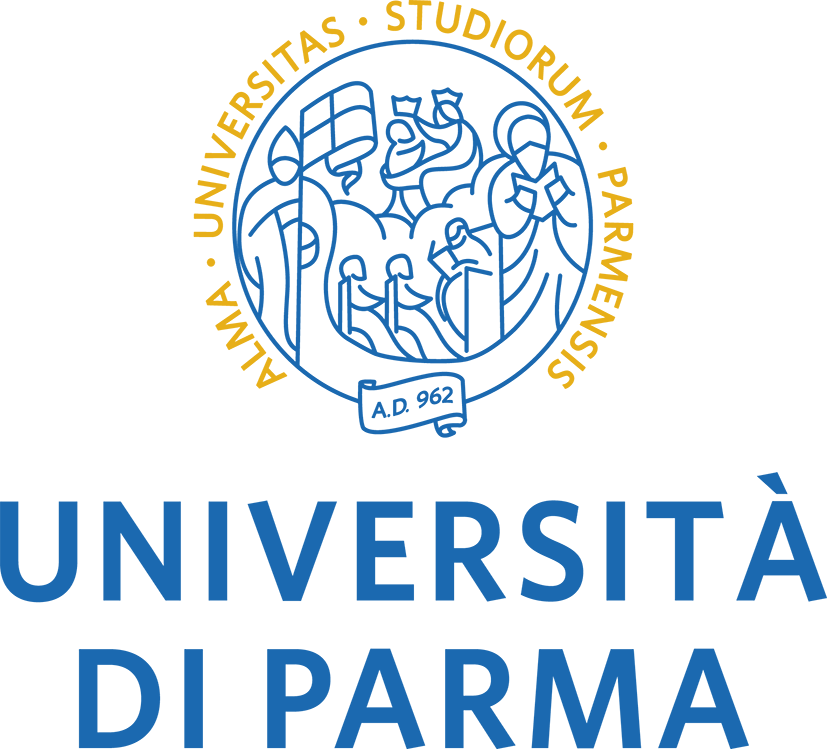 Dipartimento di Scienze degli Alimenti e del farmaco________________________Tesi di Laurea Magistrale in Scienze della Nutrizione UmanaLinee guida per la preparazione del Power Point di Presentazione e per la Discussione finale(Tesi compilativa)PRESENTAZIONE POWER POINTLa presentazione PPT deve includere massimo 15 slide. Il contenuto delle slide deve rispecchiare il corpo della tesi, pertanto, le diapositive essenziali sono: Capitolo primo – motivazioni e finalità dell’elaboratoCapitolo secondo – stato dell’arte e contestoCapitolo terzo – materiali e metodi utilizzatiCapitolo quarto – risultati ottenutiCapitolo Quinto – conclusioniBibliografiaAll’interno del Power Point, possono essere inserite immagini, tabelle e grafici che, per motivi di spazio, non sono stati inclusi all’interno del riassunto della tesi ma che risultano altresì importanti per la comprensione dell’elaborato di tesi.Non mettere troppe scritte nelle slide, metti immagini, grafici, tabelle che tu andrai a spiegare durante l’esposizione. Cerca di mantenere le slide il più pulite e semplici possibile.ESPOSIZIONE FINALE DELLA TESI Tempo di esposizione (max 10/15 minuti), si consiglia di effettuare alcune prove di esposizione per accertarsi che la propria discussione rispetti questo criterio temporale.Utilizzare il riassunto della tesi per preparare l’esposizione finale della tesi.Prima slide della presentazione power point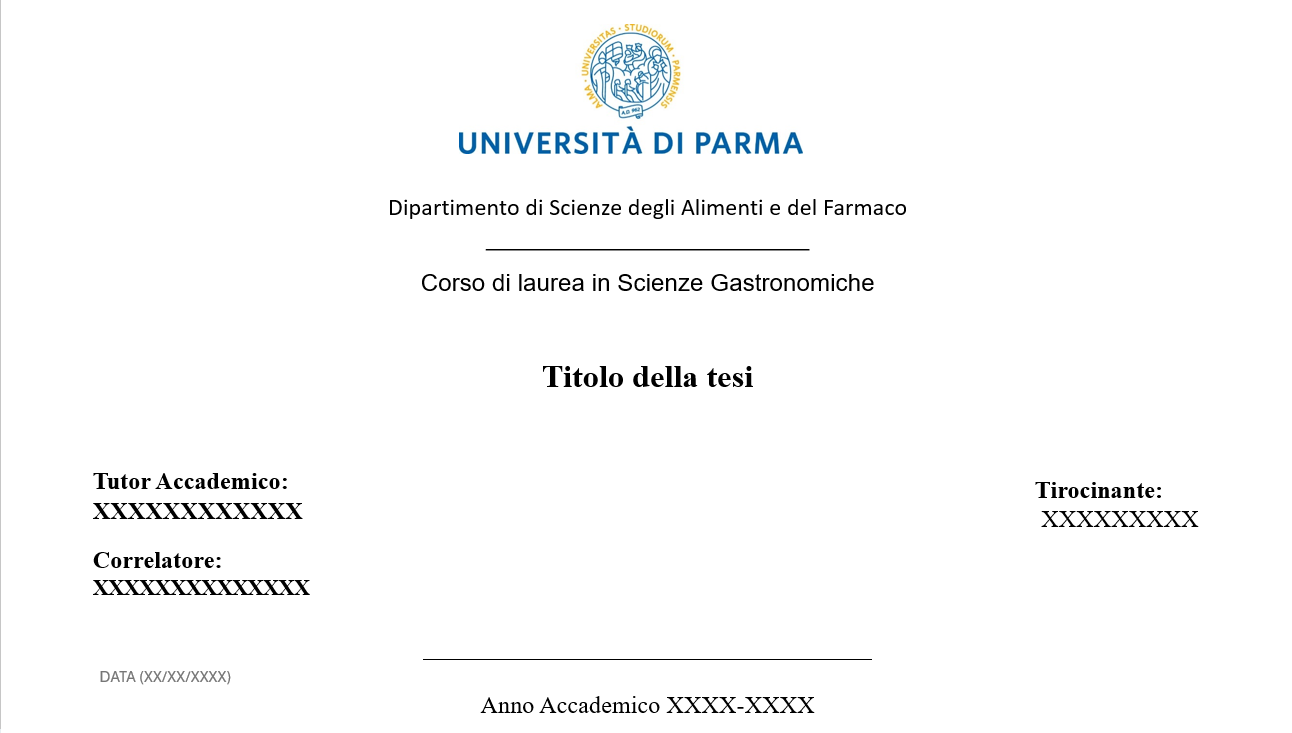 